ValentinstagsmenüAmuse-Geule
*
Cocos-Curry-Suppe
**
Nüsslisalat mit Hauspastete
(Vegie ohne Pastete)
***
Rindsfilet vom Angus an Sauce Bernaise mit Trüffelrisotto 
und Gemüsebouquet
oder
In Bierteig fritiertes Gemüse auf Trüffelrisotto****
Apfelküechli an VanillesaucePreis pro Person CHF  79.- (Vegie: 65.-)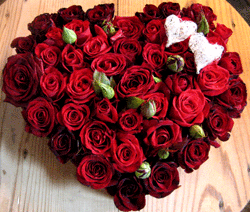 
ValentinstagsmenüAmuse-Geule
*
Cocos-Curry-Suppe
**
Nüsslisalat mit Hauspastete
(Vegie ohne Pastete)
***
Rindsfilet vom Angus an Sauce Bernaise mit Trüffelrisotto 
und Gemüsebouquet
oder
In Bierteig fritiertes Gemüse auf Trüffelrisotto****
Apfelküechli an VanillesaucePreis pro Person CHF  79.- (Vegie: 65.-)